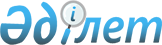 2016-2018 жылдарға арналған қала бюджеті туралыАтырау облысы Атырау қалалық мәслихатының 2015 жылғы 18 желтоқсандағы № 316 шешімі. Атырау облысының Әділет департаментінде 2016 жылғы 14 қаңтарда № 3439 болып тіркелді      РҚАО ескертпесі.

      Құжаттың мәтінінде түпнұсқаның пунктуациясы мен орфографиясы сақталған.

      Қазақстан Республикасының 2008 жылғы 4 желтоқсандағы Бюджет кодексінің 9 бабына, "Нормативтік құқықтық актілер туралы" Қазақстан Республикасының 1998 жылғы 24 наурыздағы Заңының 21 бабына және "Қазақстан Республикасындағы жергілікті мемлекеттік басқару және өзін-өзі басқару туралы" Қазақстан Республикасының 2001 жылғы 23 қаңтардағы Заңының 6 бабының 1 тармағының 1) тармақшасына сәйкес, Атырау қалалық мәслихаты ШЕШІМ ҚАБЫЛДАДЫ:

      1. 2016-2018 жылдарға арналған қала бюджеті тиісінше 1, 2, және 3–қосымшаларға сәйкес бекітілсін, оның ішінде 2016 жылға келесі көлемде бекітілсін:

      1) кірістер – 94 386 907 мың.теңге, соның ішінде:

      салықтық түсімдер – 81 638 667 мың теңге;

      салықтық емес түсімдер – 340 558 мың теңге;

      негізгі капиталды сатудан түсетін түсімдер – 2 593 827 мың теңге;

      трансферттер түсімі – 9 813 855 мың теңге;

      2) шығындар – 97 630 387 мың теңге;

      3) таза бюджеттік кредиттеу – 0 мың теңге;

      4) қаржы активтерімен операциялар бойынша сальдо – 45 891 мың теңге, оның ішінде:

      қаржы активтерін сатып алу – 45 891 мың теңге;

      мемлекеттік қаржы активтерін сатудан түсетін түсімдер – 0 мың теңге;

      5) бюджет тапшылығы (профицит) – -4 027 254 мың теңге;

      6) бюджет тапшылығын қаржыландыру (профицитін пайдалану) – 4 027 254 мың теңге;

      қарыздар түсімі – 2 000 000 мың теңге;

      қарыздарды өтеу – 580 211 мың теңге;

      бюджет қаражатының пайдаланылатын қалдықтар – 2 607 465 мың теңге.

      Ескерту. 1-тармаққа өзгерістер енгізілді - Атырау облысы Атырау қалалық мәслихатының 28.04.2016 № 16; 08.07.2016 № 43; 03.11.2016 № 73; 20.12.2016 № 80 шешімдерімен (01.01.2016 бастап қолданысқа енгізіледі).

      2. Атырау қаласы бюджетіне жалпы мемлекеттік салықтар түсімінің жалпы сома нормативі 2016 жылға келесідей көлемде бекітілсін:

      төлем көзінен салық салынатын табыстардан ұсталатын жеке табыс салығы – 50%;

      төлем көзінен салық салынбайтын табыстардан ұсталатын жеке табыс салығы – 50%;

      әлеуметтік салық бойынша – 50%.

      3. Атырау қаласының бюджетінен облыстық бюджетке бюджеттік алымдар 2016 жылға көлемдері 54 766 528 мың теңге сомасы көлемінде көзделсін.

      4. 2016 жылы 1 қаңтардан бастап азаматтық қызметшілерге еңбекақы төлеу жүйесінің жаңа моделі бойынша еңбекақы төлеу, сондай–ақ оларға лауазымдық айлықақыларына ерекше еңбек жағдайлары үшін 10 пайыз мөлшерінде ай сайынғы үстемақы төлеу белгіленсін.

      5. 2016 жылға арналған қалалық бюджетте республикалық бюджеттен төмендегідей көлемдерде:

      жергілікті бюджеттерден қаржыландырылатын азаматтық қызметшілерге еңбекақы төлеу жүйесінің жаңа моделіне көшуге, сондай–ақ оларға лауазымдық айлықақыларына ерекше еңбек жағдайлары үшін ай сайынғы үстемақы төлеуге – 2 228 997 мың теңге;

      экономикалық орнылықтылықты қамтамасыз етуге – 472 332 мың теңге;

      мектепке дейнгі білім беру ұйымдарында мемлекеттік білім беру тапсырысын іске асрыға – 1 620 359 мың теңге;

      "Өрлеу" жобасы бойынша шартты ақшалай көмекті енгізуге – 11 793 мың теңге;

      арнаулы әлеуметтік қызметтер көрсету стандарттарын енгізуге – 4 535 мың теңге;

      Қазақстан Республикасында мүгедектердiң құқықтарын қамтамасыз ету және өмiр сүру сапасын жақсарту жөнiндегi 2012 – 2018 жылдарға арналған iс– шаралар жоспарын іске асыруға – 43 181 мың теңге;

      үш деңгейлі жүйе бойынша біліктілікті арттырудын өткен мұғалімдерге төленетін еңбекақыны арттыруға – 253 629 мың теңге;

      әкімшілік мемлекеттік қызметшілердің еңбекақысының деңгейін арттыруға – 112 200 мың теңге;

      азаматтық хал актілерін тіркеу бөлімдерінің штат санын ұстауға – 4 515 мың теңге;

      агроөнеркәсіптік кешеннің жергілікті атқарушы органдарының бөлімшелерін ұстауға – 25 265 мың теңге ағымдағы нысаналы трансферттері көзделгені ескерілсін.

      Ескерту. 5-тармаққа өзгерістер енгізілді - Атырау облысы Атырау қалалық мәслихатының 28.04.2016 № 16; 08.07.2016 № 43; 03.11.2016 № 73;20.12.2016 № 80 шешімдерімен (01.01.2016 бастап қолданысқа енгізіледі).

      6. 2016 жылға арналған қалалық бюджетте республикалық бюджеттен келесідей көлемде:

      инженерлік-коммуникациялық инфрақұрылымды жобалауға, дамытуға және (немесе) жайластыруға – 4 246 457 мың теңге нысаналы даму трансферттері көзделсін.

      Ескерту. 6-тармаққа өзгеріс енгізілді - Атырау облысы Атырау қалалық мәслихатының 03.11.2016 № 73 шешімімен (01.01.2016 бастап қолданысқа енгізіледі).

      7. 2016 жылға арналған қалалық бюджетте ағымдағы нысаналы трансферттері келесідей көлемде көзделсін:

      жетім баланы (жетім балаларды) және ата-анасының қамқорлығынсыз қалған баланы (балаларды) асырап алғаны үшін Қазақстан азаматтарына біржолғы ақша қаражаттарын төлеуге – 957 мың теңге;

      "e-learning" электрондық оқыту жүйесін қызмет етуіне – 6 815 мың теңге;

      балалар-жасөспірімдер спорт мектептерін ұстауға – 115 431 мың теңге;

      білім беру ұйымдарын материалды-техникалық жабдықтармен қамтамасыз етуге – 5 130 мың теңге;

      алып қойылатын және жойылатын ауру жануарлардың, жанурлардан алынатын өнімдер мен шикізаттың құнын иелеріне өтеу – 500 мың теңге;

      аз қамтылған азаматтардың жекелеген санаттарына әлеуметтік көмек көрсетуге – 34 536 мың теңге;

      Чернобыль АЭС – сындағы апаттың салдарын жоюға қатысушыларға біржолғы материалдық көмек беруге – 13 300 мың теңге.

      Ескерту. 7-тармаққа өзгерістер енгізілді - Атырау облысы Атырау қалалық мәслихатының 28.04.2016 № 16; 08.07.2016 № 43; 03.11.2016 № 73 шешімдерімен (01.01.2016 бастап қолданысқа енгізіледі).

      8. 2016 жылға жергілікті атқарушы органдарының резерві 443 697 мың теңге сомасында бекітілсін.

      9. 2016 жылға арналған жергілікті бюджеттің орындалу процесінде қысқартуға жатпайтын қалалық бюджеттің бағдарлама тізбесі 4-қосымшаға сәйкес бекітілсін.

      10. 2016 жылға арналған ауылдық және кенттік округ әкімінің аппараттары бойынша бюджеттік бағдарламалар тізбесі 5–қосымшаға сәйкес бекітілсін.

      11. Осы шешімнің орындалуын бақылау экономика, кәсіпкерлікті дамыту, индустрия, сауда, салық және бюджет мәселелері жөніндегі тұрақты комиссиясына жүктелсін (С. Ерубаев).

      12. Осы шешім Атырау қаласы бойынша 2016 жылдың 1 қаңтарынан бастап қолданысқа енгізіледі.

      13. 01 05 453 001 "Экономикалық саясатты, мемлекеттiк жоспарлау жүйесiн қалыптастыру және дамыту саласындағы мемлекеттiк саясатты iске асыру жөнiндегi қызметтер" бағдарламасының 414 "Машиналар, жабдықтар, өндірістік және шаруашылық мүккамал құралдарын сатып алу" ерекшелігі бойынша жұмсалған 300 028 теңге кассалық шығындары 01 05 453 004 "Мемлекеттiк органның күрделi шығыстары" бағдарламасының тиісінше 414 "Машиналар, жабдықтар, өндірістік және шаруашылық мүккамал құралдарын сатып алу" ерекшелігіне жылжытылсын.

      Ескерту. 13-тармақпен толықтырылды - Атырау облысы Атырау қалалық мәслихатының 28.04.2016 № 16 шешімімен (01.01.2016 бастап қолданысқа енгізіледі).

      14. 15 01 452 006 "Нысаналы пайдаланылмаған (толық пайдаланылмаған) трансферттерді қайтару" бағдарламасының 338 "Нысаналы трансферттерді қайтару" ерекшелігі бойынша жұмсалған 600 теңге кассалық шығындары 15 01 452 054 "Қазақстан Республикасының Ұлттыққорынан берілетін нысаналы трансферт есебінен республикалық бюджеттен бөлінген пайдаланылмаған (түгел пайдаланылмаған) нысаналы трансферттердің сомасын қайтару" бағдарламасының тиісінше 352 "Қазақстан Республикасының Ұлттық қорынан тартылған қаражаттың бір бөлігін қайтару" ерекшелігіне жылжытылсын.

      Ескерту. 14-тармақпен толықтырылды - Атырау облысы Атырау қалалық мәслихатының 28.04.2016 № 16 шешімімен (01.01.2016 бастап қолданысқа енгізіледі).

      15. 2016 жылға қалалық бюджетте республикалық бюджет есебінен тұрғын үй салуға қаржыландыру үшін 1 262 117 мың теңге қарыздар түсімі көзделгені ескерілсін.

      Ескерту. 15-тармақпен толықтырылды - Атырау облысы Атырау қалалық мәслихатының 08.07.2016 № 43 шешімімен (01.01.2016 бастап қолданысқа енгізіледі).

      Ескерту. 15-тармаққа өзгеріс енгізілді - Атырау облысы Атырау қалалық мәслихатының 20.12.2016 № 80 шешімімен (01.01.2016 бастап қолданысқа енгізіледі).

      16. 01 1 122 001 "Аудан (облыстық маңызы бар қала) әкімінің аппараты" бағдарламасының 011 "Республикалық бюджеттен берілетін трансферттер есебiнен" кіші бағдарламасының 131 "Техникалық персоналдың еңбегіне ақы төлеу" ерекшелігі бойынша жұмсалған 83 000 теңге кассалық шығындары 015 "Жергілікті бюджет қаражаты есебінен" кіші бағдарламасының 131 "Техникалық персоналдың еңбегіне ақы төлеу" ерекшелігіне жылжытылсын.

      17. 01 9 801 001 "Ауданның (облыстық маңызы бар қаланың) жұмыспен қамту, әлеуметтік бағдарламалар және азаматтық хал актілерін тіркеу бөлімі" бағдарламасының 011 "Республикалық бюджеттен берілетін трансферттер есебiнен" кіші бағдарламасының 131 "Техникалық персоналдың еңбегіне ақы төлеу" ерекшелігі бойынша жұмсалған 27 184 теңге кассалық шығындары 015 "Жергілікті бюджет қаражаты есебінен" кіші бағдарламасының 131 "Техникалық персоналдың еңбегіне ақы төлеу" ерекшелігіне жылжытылсын".

      18. 2016 жылы "Нұрлы Жол" бағдарламасы аясында Ұлттық қордан Береке, Атырау ықшам аудандарында және Тасқала-4 (Қайнар), Водниково-3, Көкарна (Нефтебаза), Кокарна (қосымша) елді мекендерінде инженерлік коммуникациялық инфрақұрылым құрылысына 2 523 840 мың теңге бөлінген қаражаттың ішінен Береке ықшам ауданындағы аулаішілік жол құрылысына бөлінген 300 000 мың теңгені және Атырау ықшам ауданындағы инфрақұрылым құрылысынан мемлекеттік сатып алу қорытындысы бойынша үнемделген 4 018 мың теңге қаражатты Тасқала-4 және Водниково-3 елді мекендерінің инженерлік-коммуникациялық инфрақұрылымның құрылысына жылжытылсын.

      Ескерту. 18-тармақпен толықтырылды - Атырау облысы Атырау қалалық мәслихатының 20.12.2016 № 80 шешімімен (01.01.2016 бастап қолданысқа енгізіледі).

      Ескерту. 1-қосымша жаңа редакцияда - Атырау облысы Атырау қалалық мәслихатының 20.12.2016 № 80 шешімімен (01.01.2016 бастап қолданысқа енгізіледі).

 2016 жылға арналған қалалық бюджет 2017 жылға арналған қалалық бюджет 2018 жылға арналған қалалық бюджет 2016 жылға арналған жергілікті бюджетті атқару процесінде секвестрлеуге жатпайтын жергілікті бюджеттік бағдарлама тізбесі      Ескерту. 5-қосымша жаңа редакцияда - Атырау облысы Атырау қалалық мәслихатының 20.12.2016 № 80 шешімімен (01.01.2016 бастап қолданысқа енгізіледі).

 Ауылдық (кенттік) округ әкімі аппараттарының бюджеттік бағдарламалардың тізбесі
					© 2012. Қазақстан Республикасы Әділет министрлігінің «Қазақстан Республикасының Заңнама және құқықтық ақпарат институты» ШЖҚ РМК
				
      ХХХІХ сессия төрағасы, Атырау
қалалық мәслихатының хатшысы

Б. Қазиманов
Атырау қалалық Мәслихатының 2015 жылғы 18 желтоқсандағы № 316 шешіміне 1 қосымшаСанаты

Санаты

Санаты

Санаты

Сомасы, мың теңге

Сыныбы

Сыныбы

Сыныбы

Сомасы, мың теңге

Кіші сыныбы 

Кіші сыныбы 

Сомасы, мың теңге

Атауы

Сомасы, мың теңге

1

2

3

4

5

I.Кірістер

94 386 907

1

Салықтық түсімдер

81 638 667

01

Табыс салығы

36 265 259

2

Жеке табыс салығы

36 265 259

03

Әлеуметтiк салық

30 870 046

1

Әлеуметтік салық

30 870 046

04

Меншiкке салынатын салықтар

5 925 075

1

Мүлiкке салынатын салықтар

4 573 439

3

Жер салығы

368 416

4

Көлiк құралдарына салынатын салық

982 948

5

Бірыңғай жер салығы

272

05

Тауарларға, жұмыстарға және қызметтер көрсетуге салынатын iшкi салықтар

7 996 701

2

Акциздер

6 907 078

3

Табиғи және басқа ресурстарды пайдаланғаны үшiн түсетiн түсiмдер

217 353

4

Кәсiпкерлiк және кәсiби қызметтi жүргiзгенi үшiн алынатын алымдар

832 711

5

Ойын бизнесіне салық

39 559

07

Басқа да салықтар

8

1

Басқа да салықтар

8

08

Заңдық мәнді іс-әрекеттерді жасағаны және (немесе) оған уәкілеттігі бар мемлекеттік органдар немесе лауазымды адамдар құжаттар бергені үшін алынатын міндетті төлемдер

581 578

1

Мемлекеттік баж

581 578

2

Салықтық емес түсiмдер

340 558

01

Мемлекеттік меншіктен түсетін кірістер

74 452

1

Мемлекеттік кәсіпорындардың таза кірісі бөлігінің түсімдері

32

5

Мемлекет меншігіндегі мүлікті жалға беруден түсетін кірістер

73 920

7

Мемлекеттік бюджеттен берілген кредиттер бойынша сыйақылар

500

02

Мемлекеттік бюджеттен қаржыландырылатын мемлекеттік мекемелердің тауарларды (жұмыстарды, қызметтерді) өткізуінен түсетін түсімдер

115

1

Мемлекеттік бюджеттен қаржыландырылатын мемлекеттік мекемелердің тауарларды (жұмыстарды, қызметтерді) өткізуінен түсетін түсімдер

115

03

Мемлекеттік бюджеттен қаржыландырылатын мемлекеттік мекемелер ұйымдастыратын мемлекеттік сатып алуды өткізуден түсетін ақша түсімдері

988

1

Мемлекеттік бюджеттен қаржыландырылатын мемлекеттік мекемелер ұйымдастыратын мемлекеттік сатып алуды өткізуден түсетін ақша түсімдері

988

04

Мемлекеттік бюджеттен қаржыландырылатын, сондай-ақ Қазақстан Республикасы Ұлттық Банкінің бюджетінен (шығыстар сметасынан) ұсталатын және қаржыландырылатын мемлекеттік мекемелер салатын айыппұлдар, өсімпұлдар, санкциялар, өндіріп алулар

26 631

1

Мұнай секторы ұйымдарынан түсетін түсімдерді қоспағанда, мемлекеттік бюджеттен қаржыландырылатын, сондай-ақ Қазақстан Республикасы Ұлттық Банкінің бюджетінен (шығыстар сметасынан) ұсталатын және қаржыландырылатын мемлекеттік мекемелер салатын айыппұлдар, өсімпұлдар, санкциялар, өндіріп алулар

26 631

06

Басқа да салықтық емес түсiмдер

238 372

1

Басқа да салықтық емес түсiмдер

238 372

3

Негізгі капиталды сатудан түсетін түсімдер

2 593 827

01

Мемлекеттік мекемелерге бекітілген мемлекеттік мүлікті сату

2025175

1

Мемлекеттік мекемелерге бекітілген мемлекеттік мүлікті сату

2025175

03

Жердi және материалдық емес активтердi сату

568 652

1

Жерді сату

537 138

2

Материалдық емес активтерді сату 

31514

4

Трансферттердің түсімдері

9 813 855

02

Мемлекеттiк басқарудың жоғары тұрған органдарынан түсетiн трансферттер

9 813 855

2

Облыстық бюджеттен түсетiн трансферттер

9 813 855

Функционалдық топ

Функционалдық топ

Функционалдық топ

Функционалдық топ

Функционалдық топ

Сомасы, мың теңге

Кіші функционалдық топ

Кіші функционалдық топ

Кіші функционалдық топ

Кіші функционалдық топ

Сомасы, мың теңге

Әкімші

Әкімші

Әкімші

Сомасы, мың теңге

Бағдарлама

Бағдарлама

Сомасы, мың теңге

Атауы

Сомасы, мың теңге

1

2

3

4

5

6

ІІ. ШЫҒЫНДАР

97 630 387

01

Жалпы сипаттағы мемлекеттiк қызметтер 

828 997

1

Мемлекеттiк басқарудың жалпы функцияларын орындайтын өкiлдi, атқарушы және басқа органдар

493 500

112

Аудан (облыстық маңызы бар қала) мәслихатының аппараты

21 084

001

Аудан (облыстық маңызы бар қала) мәслихатының қызметін қамтамасыз ету жөніндегі қызметтер

20 104

003

Мемлекеттiк органның күрделi шығыстары

980

122

Аудан (облыстық маңызы бар қала) әкімінің аппараты

273 707

001

Аудан (облыстық маңызы бар қала) әкімінің қызметін қамтамасыз ету жөніндегі қызметтер

261 750

003

Мемлекеттік органның күрделі шығыстары

3 360

009

Ведомстволық бағыныстағы мемлекеттік мекемелерінің және ұйымдарының күрделі шығыстары

8 597

123

Қаладағы аудан, аудандық маңызы бар қала, кент, ауыл, ауылдық округ әкімінің аппараты

198 709

001

Қаладағы аудан, аудандық маңызы бар қаланың, кент, ауыл, ауылдық округ әкімінің қызметін қамтамасыз ету жөніндегі қызметтер

186 702

022

Мемлекеттiк органның күрделi шығыстары

12 007

2

Қаржылық қызмет

58 529

452

Ауданның (облыстық маңызы бар қаланың) қаржы бөлімі

58 529

001

Ауданның (облыстық маңызы бар қаланың) бюджетін орындау және коммуналдық меншігін басқару саласындағы мемлекеттік саясатты іске асыру жөніндегі қызметтер

39 342

003

Салық салу мақсатында мүлiктi бағалауды жүргiзу

9 033

010

Жекешелендiру, коммуналдық меншiктi басқару, жекешелендiруден кейiнгi қызмет және осыған байланысты дауларды реттеу 

2 531

018

Мемлекеттiк органның күрделi шығыстары

7 623

5

Жоспарлау және статистикалық қызмет

33 060

453

Ауданның (облыстық маңызы бар қаланың) экономика және бюджеттiк жоспарлау бөлiмi

33 060

001

Экономикалық саясатты, мемлекеттiк жоспарлау жүйесiн қалыптастыру және дамыту саласындағы мемлекеттiк саясатты iске асыру жөнiндегi қызметтер

26 036

004

Мемлекеттiк органның күрделi шығыстары

7 024

9

Жалпы сипаттағы өзге де мемлекеттiк қызметтер

243 908

458

Ауданның (облыстық маңызы бар қаланың) тұрғын үй-коммуналдық шаруашылығы, жолаушылар көлігі және автомобиль жолдары бөлімі

87 925

001

Жергілікті деңгейде тұрғын үй-коммуналдық шаруашылығы, жолаушылар көлігі және автомобиль жолдары саласындағы мемлекеттік саясатты іске асыру жөніндегі қызметтер

83 823

013

Мемлекеттік органның күрделі шығыстары

856

067

Ведомстволық бағыныстағы мемлекеттік мекемелерінің және ұйымдарының күрделі шығыстары

3 246

482

Ауданның (облыстық маңызы бар қаланың) кәсіпкерлік және туризм бөлімі

25 387

001

Жергілікті деңгейде кәсіпкерлікті және туризмді дамыту саласындағы мемлекеттік саясатты іске асыру жөніндегі қызметтер

25 387

801

Ауданның (облыстық маңызы бар қаланың) жұмыспен қамту, әлеуметтік бағдарламалар және азаматтық хал актілерін тіркеу бөлімі

130 596

001

Жергілікті деңгейде жұмыспен қамту, әлеуметтік бағдарламалар және азаматтық хал актілерін тіркеу саласындағы мемлекеттік саясатты іске асыру жөніндегі қызметтер 

101 145

003

Мемлекеттік органның күрделі шығыстары

25 030

032

Ведомстволық бағыныстағы мемлекеттік мекемелер мен ұйымдардың күрделі шығыстары

4 421

03

Қоғамдық тәртіп, қауіпсіздік, құқықтық, сот, қылмыстық-атқару қызметі

227 119

9

Қоғамдық тәртіп және қауіпсіздік саласындағы басқа да қызметтер

227 119

458

Ауданның (облыстық маңызы бар қаланың) тұрғын үй-коммуналдық шаруашылығы, жолаушылар көлігі және автомобиль жолдары бөлімі

227 119

021

Елдi мекендерде жол қозғалысы қауiпсiздiгін қамтамасыз ету

227 119

04

Бiлiм беру

16 648 925

1

Мектепке дейiнгi тәрбие және оқыту

3 132 299

464

Ауданның (облыстық маңызы бар қаланың) білім бөлімі

3 114 917

009

Мектепке дейінгі тәрбие мен оқыту ұйымдарының қызметін қамтамасыз ету

1 444 693

040

Мектепке дейiнгi бiлiм беру ұйымдарында мемлекеттiк бiлiм беру тапсырысын iске асыруға

1 670 224

467

Ауданның (облыстық маңызы бар қаланың) құрылыс бөлімі

17 382

037

Мектепке дейiнгi тәрбие және оқыту объектілерін салу және реконструкциялау

17 382

2

Бастауыш, негізгі орта және жалпы орта білім беру

11 445 823

464

Ауданның (облыстық маңызы бар қаланың) білім бөлімі

11 028 683

003

Жалпы білім беру

10 400 389

006

Балаларға қосымша бiлiм беру 

628 294

467

Ауданның (облыстық маңызы бар қаланың) құрылыс бөлімі

197 481

024

Бастауыш, негізгі орта және жалпы орта білім беру объектілерін салу және реконструкциялау

197 481

465

Ауданның (облыстық маңызы бар қаланың) дене шынықтыру және спорт бөлімі

219 659

017

Балалар мен жасөспірімдерге спорт бойынша қосымша білім беру

219 659

9

Бiлiм беру саласындағы өзге де қызметтер

2 070 803

464

Ауданның (облыстық маңызы бар қаланың) білім бөлімі

2 070 803

001

Жергілікті деңгейде білім беру саласындағы мемлекеттік саясатты іске асыру жөніндегі қызметтер

24 637

005

Ауданның (облыстық маңызы бар қаланың) мемлекеттік білім беру мекемелер үшін оқулықтар мен оқу-әдiстемелiк кешендерді сатып алу және жеткізу

552 236

007

Аудандық (қалалық) ауқымдағы мектеп олимпиадаларын және мектептен тыс іс-шараларды өткiзу

736

015

Жетiм баланы (жетiм балаларды) және ата-аналарының қамқорынсыз қалған баланы (балаларды) күтiп-ұстауға қамқоршыларға (қорғаншыларға) ай сайынғы ақшалай қаражат төлемі

52 336

022

Жетім баланы (жетім балаларды) және ата-анасының қамқорлығынсыз қалған баланы (балаларды)асырап алғаны үшін Қазақстан азаматтарына біржолғы ақша қаражатын төлеуге арналған төлемдер

957

029

Балалар мен жасөспірімдердің психикалық денсаулығын зерттеу және халыққа психологиялық-медициналық-педогогикалық консультациялық көмек көрсету

17 316

067

Ведомстволық бағыныстағы мемлекеттік мекемелерінің және ұйымдарының күрделі шығыстары

1 422 585

06

Әлеуметтiк көмек және әлеуметтiк қамсыздандыру

3 126 376

1

Әлеуметтік қамсыздандыру

123 153

464

Ауданның (облыстық маңызы бар қаланың) білім бөлімі

7 151

030

Патронат тәрбиешілерге берілген баланы (балаларды) асырап бағу

7 151

801

Ауданның (облыстық маңызы бар қаланың) жұмыспен қамту, әлеуметтік бағдарламалар және азаматтық хал актілерін тіркеу бөлімі 

116 002

010

Мемлекеттiк атаулы әлеуметтiк көмек 

50 618

016

18 жасқа дейiнгi балаларға мемлекеттiк жәрдемақылар

48 796

025

Өрлеу жобасы бойынша келісілген қаржылай көмекті енгізу

16 588

2

Әлеуметтiк көмек

2 941 277

464

Ауданның (облыстық маңызы бар қаланың) бiлiм бөлiмi

313 600

008

Жергiлiктi өкiлдi органдардың шешiмi бойынша бiлiм беру ұйымдарының күндiзгi оқу нысанында оқитындар мен тәрбиеленушiлердi қоғамдық көлiкте (таксиден басқа) жеңiлдiкпен жол жүру түрiнде әлеуметтiк қолдау 

313 600

801

Ауданның (облыстық маңызы бар қаланың) жұмыспен қамту, әлеуметтік бағдарламалар және азаматтық хал актілерін тіркеу бөлімі

2 627 677

004

Жұмыспен қамту бағдарламасы

243 512

007

Тұрғын үйге көмек көрсету

15 700

009

Үйден тәрбиеленiп оқытылатын мүгедек балаларды материалдық қамтамасыз ету

5 554

011

Жергiлiктi өкiлеттi органдардың шешiмi бойынша мұқтаж азаматтардың жекелеген топтарына әлеуметтiк көмек

2 008 497

013

Белгiленген тұрғылықты жерi жоқ тұлғаларды әлеуметтiк бейiмдеу

68 506

014

Мұқтаж азаматтарға үйде әлеуметтiк көмек көрсету

72 320

017

Мүгедектердi оңалту жеке бағдарламасына сәйкес, мұқтаж мүгедектердi мiндеттi гигиеналық құралдармен және ымдау тiлi мамандарының қызмет көрсетуiн, жеке көмекшiлермен қамтамасыз ету 

213 588

9

Әлеуметтiк көмек және әлеуметтiк қамтамасыз ету салаларындағы өзге де қызметтер

61 946

801

Ауданның (облыстық маңызы бар қаланың) жұмыспен қамту, әлеуметтік бағдарламалар және азаматтық хал актілерін тіркеу бөлімі

61 946

018

Жәрдемақыларды және басқа да әлеуметтiк төлемдердi есептеу, төлеу мен жеткiзу бойынша қызметтерге ақы төлеу

42 946

050

Қазақстан Республикасында мүгедектердің құқықтарын қамтамасыз ету және өмір сүру сапасын жақсарту жөніндегі 2012 - 2018 жылдарға арналған іс-шаралар жоспарын іске асыру

19 000

07

Тұрғын үй-коммуналдық шаруашылық

12 951 193

1

Тұрғын үй шаруашылығы

9 747 615

458

Ауданның (облыстық маңызы бар қаланың) тұрғын үй-коммуналдық шаруашылығы, жолаушылар көлiгi және автомобиль жолдары бөлiмi

73 200

003

Мемлекеттiк тұрғын үй қорының сақталуын ұйымдастыру

67 600

049

Көп пәтерлі тұрғын үйлерде энергетикалық аудит жүргізу

5 600

463

Ауданның (облыстық маңызы бар қаланың) жер қатынастары бөлімі

2 460

016

Мемлекет мұқтажы үшін жер учаскелерін алу

2 460

467

Ауданның (облыстық маңызы бар қаланың) құрылыс бөлімі

9 649 540

003

Коммуналдық тұрғын үй қорының тұрғын үйін жобалау және (немесе) салу, реконструкциялау

4 587 947

004

Инженерлiк-коммуникациялық инфрақұрылымды жобалау, дамыту және (немесе)жайластыру

5 061 593

479

Ауданның (облыстық маңызы бар қаланың) тұрғын үй инспекциясы бөлімі

22 415

001

Жергілікті деңгейде тұрғын үй қоры саласындағы мемлекеттік саясатты іске асыру жөніндегі қызметтер

22 415

2

Коммуналдық шаруашылық

720 859

458

Ауданның (облыстық маңызы бар қаланың) тұрғын үй-коммуналдық шаруашылығы, жолаушылар көлігі және автомобиль жолдары бөлімі

325 413

012

Сумен жабдықтау және су бұру жүйесінің жұмыс істеуі

83 059

026

Ауданның (облыстық маңызы бар қаланың) коммуналдық меншігіндегі жылу жүйелерін қолдануды ұйымдастыру

186 354

029

Сумен жабдықтау және су бұру жүйелерін дамыту

56 000

467

Ауданның (облыстық маңызы бар қаланың) құрылыс бөлімі

395 446

005

Коммуналдық шаруашылығын дамыту

87 838

006

Сумен жабдықтау және су бұру жүйесін дамыту 

307 508

007

Қаланы және елді мекендерді абаттандыруды дамыту

100

3

Елді-мекендерді көркейту

2 482 719

458

Ауданның (облыстық маңызы бар қаланың) тұрғын үй-коммуналдық шаруашылығы, жолаушылар көлігі және автомобиль жолдары бөлімі

2 482 719

015

Елдi мекендердегі көшелердi жарықтандыру

468 044

016

Елдi мекендердiң санитариясын қамтамасыз ету

1 521 829

017

Жерлеу орындарын ұстау және туыстары жоқ адамдарды жерлеу

6 363

018

Елдi мекендердi абаттандыру және көгалдандыру

486 483

08

Мәдениет, спорт, туризм және ақпараттық кеңістiк

612 516

1

Мәдениет саласындағы қызмет

283 110

455

Ауданның (облыстық маңызы бар қаланың) мәдениет және тілдерді дамыту бөлімі

283 110

003

Мәдени-демалыс жұмысын қолдау

283 110

2

Спорт

70 195

465

Ауданның (облыстық маңызы бар қаланың) дене шынықтыру және спорт бөлімі

52 195

001

Жергілікті деңгейде дене шынықтыру және спорт саласындағы мемлекеттік саясатты іске асыру жөніндегі қызметтер

8 900

006

Аудандық (облыстық маңызы бар қалалық) деңгейде спорттық жарыстар өткiзу

42 295

032

Ведомстволық бағыныстағы мемлекеттік мекемелерінің және ұйымдарының күрделі шығыстары

1 000

467

Ауданның (облыстық маңызы бар қаланың) құрылыс бөлімі

18 000

008

Cпорт объектілерін дамыту 

18 000

3

Ақпараттық кеңiстiк

124 112

455

Ауданның (облыстық маңызы бар қаланың) мәдениет және тілдерді дамыту бөлімі

114 112

006

Аудандық (қалалық) кiтапханалардың жұмыс iстеуi

114 112

456

Ауданның (облыстық маңызы бар қаланың) ішкі саясат бөлімі

10 000

002

Мемлекеттік ақпараттық саясат жүргізу жөніндегі қызметтер

10 000

9

Мәдениет, спорт, туризм және ақпараттық кеңiстiктi ұйымдастыру жөнiндегi өзге де қызметтер

135 099

455

Ауданның (облыстық маңызы бар қаланың) мәдениет және тілдерді дамыту бөлімі

88 071

001

Жергілікті деңгейде тілдерді және мәдениетті дамыту саласындағы мемлекеттік саясатты іске асыру жөніндегі қызметтер

11 258

010

Мемлекеттік органның күрделі шығыстары

63 828

032

Ведомстволық бағыныстағы мемлекеттік мекемелерінің және ұйымдарының күрделі шығыстары

12 985

456

Ауданның (облыстық маңызы бар қаланың) ішкі саясат бөлімі

47 028

001

Жергілікті деңгейде ақпарат, мемлекеттілікті нығайту және азаматтардың әлеуметтік сенімділігін қалыптастыру саласында мемлекеттік саясатты іске асыру жөніндегі қызметтер

28 859

003

Жастар саясаты саласында іс-шараларды іске асыру

10 536

006

Мемлекеттік органның күрделі шығыстары

7 633

09

Отын-энергетика кешенi және жер қойнауын пайдалану

46 332

01

Отын және энергетика

46 332

467

Ауданның (облыстық маңызы бар қаланың) құрылыс бөлімі

46 332

009

Жылу-энергетикалық жүйені дамыту

46 332

10

Ауыл, су, орман, балық шаруашылығы, ерекше қорғалатын табиғи аумақтар, қоршаған ортаны және жануарлар дүниесін қорғау, жер қатынастары

148 630

1

Ауыл шаруашылығы

93 645

453

Ауданның (облыстық маңызы бар қаланың) экономика және бюджеттік жоспарлау бөлімі

149

099

Мамандардың әлеуметтік көмек көрсетуі жөніндегі шараларды іске асыру

149

462

Ауданның (облыстық маңызы бар қаланың) ауыл шаруашылығы бөлімі

17 837

001

Жергілікті деңгейде ауыл шаруашылығы саласындағы мемлекеттік саясатты іске асыру жөніндегі қызметтер

17 637

006

Мемлекеттік органның күрделі шығыстары

200

467

Ауданның (облыстық маңызы бар қаланың) құрылыс бөлімі

100

010

Ауыл шаруашылығы объектілерін дамыту

100

473

Ауданның (облыстық маңызы бар қаланың) ветеринария бөлімі

75 559

001

Жергілікті деңгейде ветеринария саласындағы мемлекеттік саясатты іске асыру жөніндегі қызметтер

40 067

003

Мемлекеттік органның күрделі шығыстары

1 119

007

Қаңғыбас иттер мен мысықтарды аулауды және жоюды ұйымдастыру

25 999

008

Алып қойылатын және жойылатын ауру жануарлардың, жанурлардан алынатын өнімдер мен шикізаттың құнын иелеріне өтеу

2 500

010

Ауыл шаруашылығы жануарларын сәйкестендіру жөніндегі іс-шараларды өткізу

5 874

6

Жер қатынастары

39 632

463

Ауданның (облыстық маңызы бар қаланың) жер қатынастары бөлімі

39 632

001

Аудан (облыстық манызы бар қала) аумағында жер қатынастарын реттеу саласындағы мемлекеттік саясатты іске асыру жөніндегі қызметтер

34 580

007

Мемлекеттік органның күрделі шығыстары

5 052

9

Ауыл, су, орман, балық шаруашылығы, қоршаған ортаны қорғау және жер қатынастары саласындағы басқа да қызметтер

15 353

473

Ауданның (облыстық маңызы бар қаланың) ветеринария бөлімі

15 353

011

Эпизоотияға қарсы іс-шаралар жүргізу

15 353

11

Өнеркәсіп, сәулет, қала құрылысы және құрылыс қызметі

150 471

2

Сәулет, қала құрылысы және құрылыс қызметі

150 471

467

Ауданның (облыстық маңызы бар қаланың) құрылыс бөлімі

105 900

001

Жергілікті деңгейде құрылыс саласындағы мемлекеттік саясатты іске асыру жөніндегі қызметтер

104 850

017

Мемлекеттік органның күрделі шығыстары

1 050

468

Ауданның (облыстық маңызы бар қаланың) сәулет және қала құрылысы бөлімі

44 571

001

Жергілікті деңгейде сәулет және қала құрылысы саласындағы мемлекеттік саясатты іске асыру жөніндегі қызметтер

36 406

004

Мемлекеттік органның күрделі шығыстары

8 165

12

Көлiк және коммуникация

7 695 634

1

Автомобиль көлiгi

7 679 034

458

Ауданның (облыстық маңызы бар қаланың) тұрғын үй-коммуналдық шаруашылығы, жолаушылар көлігі және автомобиль жолдары бөлімі

7 679 034

022

Көлік инфрақұрылымын дамыту

3 111 696

023

Автомобиль жолдарының жұмыс істеуін қамтамасыз ету

363 506

045

Аудандық маңызы бар автомобиль жолдарын және елді-мекендердің көшелерін күрделі және орташа жөндеу

4 203 832

9

Көлік және коммуникациялар саласындағы өзге де қызметтер 

16 600

458

Ауданның (облыстық маңызы бар қаланың) тұрғын үй-коммуналдық шаруашылығы, жолаушылар көлігі және автомобиль жолдары бөлімі

16 600

024

Кентішілік (қалаішілік), қала маңындағы ауданішілік қоғамдық жолаушылар тасымалдарын ұйымдастыру

16 600

13

Басқалар

316 034

9

Басқалар

316 034

123

Қаладағы аудан, аудандық маңызы бар қала, кент, ауыл , ауылдық округ әкімінің аппараты

38 355

040

"Өңірлерді дамыту" Бағдарламасы шеңберінде өңірлерді экономикалық дамытуға жәрдемдесу бойынша шараларды іске асыру

38 355

452

Ауданның (облыстық маңызы бар қаланың) қаржы бөлімі

273 605

012

Ауданның (облыстық маңызы бар қаланың) жергілікті атқарушы органының резерві 

273 605

453

Ауданның (облыстық маңызы бар қаланың) экономика және бюджеттік жоспарлау бөлімі

4 074

003

Жергілікті бюджеттік инвестициялық жобалардың техникалық-экономикалық негіздемелерін және мемлекеттік-жекешелік әріптестік жобалардың, оның ішінде концессиялық жобалардың конкурстық құжаттамаларын әзірлеу немесе түзету, сондай-ақ қажетті сараптамаларын жүргізу, мемлекеттік-жекешелік әріптестік жобаларды, оның ішінде концессиялық жобаларды консультациялық сүйемелдеу

4 074

14

Борышқа қызмет көрсету

971

1

Борышқа қызмет көрсету

971

452

Ауданның (облыстық маңызы бар қаланың) қаржы бөлімі

971

013

Жергілікті атқарушы органдардың облыстық бюджеттен қарыздар бойынша сыйақылар мен өзге де төлемдерді төлеу бойынша борышына қызмет көрсету

971

15

Трансферттер

54 877 189

1

Трансферттер

54 877 189

452

Ауданның (облыстық маңызы бар қаланың) қаржы бөлімі

54 877 189

006

Нысаналы пайдаланылмаған (толық пайдаланылмаған) трансферттерді қайтару

178

007

Бюджеттік алып коюлар

54 766 528

051

Жергілікті өзін-өзі басқару органдарына берілетін трансферттер

110 482

054

Қазақстан Республикасының Ұлттық қорынан берілетін нысаналы трансферт есебінен республикалық бюджеттен бөлінген пайдаланылмаған (түгел пайдаланылмаған) нысаналы трансферттердің сомасын қайтару

1

функционалдық топ

Кiшi функция

Бюджеттiк бағдарламалардың әкiмшiсi

Бағдарлама

Атауы

Сомасы, мың теңге

IV. Қаржы активтерімен жасалатын операциялар бойынша сальдо 

45 891

Қаржы активтерін сатып алу 

45 891

13

Басқалар

45 891

9

Басқалар

45 891

482

Ауданның (облыстық маңызы бар қаланың) кәсіпкерлік және туризм бөлімі

45 891

065

Заңды тұлғалардың жарғылық капиталын қалыптастыру немесе ұлғайту

45 891

Санаты

Санаты

Санаты

Санаты

Сомасы, мың теңге

Сыныбы

Сыныбы

Сыныбы

Сомасы, мың теңге

Кіші сыныбы

Кіші сыныбы

Сомасы, мың теңге

Атауы

Сомасы, мың теңге

1

2

3

4

5

V.Бюджет тапшылығы (профициті) 

-3 289 371

VI.Бюджет тапшылығын қаржыландыру (профицитін пайдалану)

3 289 371

Қарыздар түсімі

1 262 117

7

Қарыздар түсімі

1 262 117

01

Мемлекеттік ішкі қарыздар 

1 262 117

2

Қарыз алу келісім-шарттары

1 262 117

Ауданның (облыстық маңызы бар қаланың) жергілікті атқарушы органы алатын қарыздар

1 262 117

Функционалдық топ

Функционалдық топ

Функционалдық топ

Функционалдық топ

Функционалдық топ

Сомасы, мың теңге

Кіші функционалдық топ

Кіші функционалдық топ

Кіші функционалдық топ

Кіші функционалдық топ

Сомасы, мың теңге

Әкімші

Әкімші

Әкімші

Сомасы, мың теңге

Бағдарлама

Бағдарлама

Сомасы, мың теңге

Атауы

Сомасы, мың теңге

1

2

3

4

5

6

16

Қарыздарды өтеу

580 211

1

Қарыздарды өтеу

580 211

452

Ауданның (облыстық маңызы бар қаланың) қаржы бөлiмi

580 211

008

Жергiлiктi атқарушы органның жоғары тұрған бюджет алдындағы борышын өтеу

580 211

Санаты

Санаты

Санаты

Санаты

Сомасы, мың теңге

Сыныбы

Сыныбы

Сыныбы

Сомасы, мың теңге

Кіші сыныбы

Кіші сыныбы

Сомасы, мың теңге

Атауы

Сомасы, мың теңге

1

2

3

4

5

Бюджет қаражаттарының пайдаланылатын қалдықтары

2 607 465

8

Бюджет қаражаттарының пайдаланылатын қалдықтары

2 607 465

01

Бюджет қаражаты қалдықтары

2 607 465

1

Бюджет қаражатының бос қалдықтары

2 607 465

Атырау қалалық Мәслихатының 2015 жылғы 18 желтоқсандағы № 316 шешіміне 2 қосымшаСанаты

Санаты

Санаты

Санаты

Сомасы, мың теңге

Сыныбы

Сыныбы

Сыныбы

Сомасы, мың теңге

Кіші сыныбы

Кіші сыныбы

Сомасы, мың теңге

Атауы

Сомасы, мың теңге

1

2

3

4

5

I. Кірістер

67 114 253

1

Салықтық түсімдер

66 064 947

01

Табыс салығы

26 911 700

2

Жеке табыс салығы

26 911 700

03

Әлеуметтiк салық

27 688 029

1

Әлеуметтік салық

27 688 029

04

Меншiкке салынатын салықтар

5 830 644

1

Мүлiкке салынатын салықтар

4 550 321

3

Жер салығы

374 502

4

Көлiк құралдарына салынатын салық

905 248

5

Бірыңғай жер салығы

573

05

Тауарларға, жұмыстарға және қызметтер көрсетуге салынатын iшкi салықтар

4 736 749

2

Акциздер

3 939 560

3

Табиғи және басқа ресурстарды пайдаланғаны үшiн түсетiн түсiмдер

217 353

4

Кәсiпкерлiк және кәсiби қызметтi жүргiзгенi үшiн алынатын алымдар

540 277

5

Ойын бизнесіне салық

39 559

07

Басқа да салықтар

96

1

Басқа да салықтар

96

08

Заңдық мәнді іс-әрекеттерді жасағаны және (немесе) оған уәкілеттігі бар мемлекеттік органдар немесе лауазымды адамдар құжаттар бергені үшін алынатын міндетті төлемдер

897 729

1

Мемлекеттік баж

897 729

2

Салықтық емес түсiмдер

348 756

01

Мемлекеттік меншіктен түсетін кірістер

87 596

1

Мемлекеттік кәсіпорындардың таза кірісі бөлігінің түсімдері

765

5

Мемлекет меншігіндегі мүлікті жалға беруден түсетін кірістер

86 831

02

Мемлекеттік бюджеттен қаржыландырылатын мемлекеттік мекемелердің тауарларды (жұмыстарды, қызметтерді) өткізуінен түсетін түсімдер

341

1

Мемлекеттік бюджеттен қаржыландырылатын мемлекеттік мекемелердің тауарларды (жұмыстарды, қызметтерді) өткізуінен түсетін түсімдер

341

04

Мемлекеттік бюджеттен қаржыландырылатын, сондай-ақ Қазақстан Республикасы Ұлттық Банкінің бюджетінен (шығыстар сметасынан) ұсталатын және қаржыландырылатын мемлекеттік мекемелер салатын айыппұлдар, өсімпұлдар, санкциялар, өндіріп алулар

27 505

1

Мұнай секторы ұйымдарынан түсетін түсімдерді қоспағанда, мемлекеттік бюджеттен қаржыландырылатын, сондай-ақ Қазақстан Республикасы Ұлттық Банкінің бюджетінен (шығыстар сметасынан) ұсталатын және қаржыландырылатын мемлекеттік мекемелер салатын айыппұлдар, өсімпұлдар, санкциялар, өндіріп алулар

27 505

06

Басқа да салықтық емес түсiмдер

233 314

1

Басқа да салықтық емес түсiмдер

233 314

3

Негізгі капиталды сатудан түсетін түсімдер

700 550

03

Жердi және материалдық емес активтердi сату

700 550

1

Жерді сату

700 550

Функционалдық топ

Функционалдық топ

Функционалдық топ

Функционалдық топ

Функционалдық топ

Сомасы, мың теңге

Кіші функционалдық топ

Кіші функционалдық топ

Кіші функционалдық топ

Кіші функционалдық топ

Сомасы, мың теңге

Әкімші

Әкімші

Әкімші

Сомасы, мың теңге

Бағдарлама

Бағдарлама

Сомасы, мың теңге

Атауы

Сомасы, мың теңге

1

2

3

4

5

6

ІІ. ШЫҒЫНДАР

67 114 253

01

Жалпы сипаттағы мемлекеттiк қызметтер

542 376

1

Мемлекеттiк басқарудың жалпы функцияларын орындайтын өкiлдi, атқарушы және басқа органдар

366 551

112

Аудан (облыстық маңызы бар қала) мәслихатының аппараты

14 639

001

Аудан (облыстық маңызы бар қала) мәслихатының қызметін қамтамасыз ету жөніндегі қызметтер

14 639

122

Аудан (облыстық маңызы бар қала) әкімінің аппараты

207 063

001

Аудан (облыстық маңызы бар қала) әкімінің қызметін қамтамасыз ету жөніндегі қызметтер

207 063

123

Қаладағы аудан, аудандық маңызы бар қала, кент, ауыл, ауылдық округ әкімінің аппараты

144 849

001

Қаладағы аудан, аудандық маңызы бар қаланың, кент, ауыл, ауылдық округ әкімінің қызметін қамтамасыз ету жөніндегі қызметтер

144 849

2

Қаржылық қызмет

35 341

452

Ауданның (облыстық маңызы бар қаланың) қаржы бөлімі

35 341

001

Ауданның (облыстық маңызы бар қаланың) бюджетін орындау және коммуналдық меншігін басқару саласындағы мемлекеттік саясатты іске асыру жөніндегі қызметтер

29 945

003

Салық салу мақсатында мүлiктi бағалауды жүргiзу

3 396

010

Жекешелендiру, коммуналдық меншiктi басқару, жекешелендiруден кейiнгi қызмет және осыған байланысты дауларды реттеу

2 000

5

Жоспарлау және статистикалық қызмет

19 874

453

Ауданның (облыстық маңызы бар қаланың) экономика және бюджеттiк жоспарлау бөлiмi

19 874

001

Экономикалық саясатты, мемлекеттiк жоспарлау жүйесiн қалыптастыру және дамыту саласындағы мемлекеттiк саясатты iске асыру жөнiндегi қызметтер

19 874

9

Жалпы сипаттағы өзге де мемлекеттiк қызметтер

120 610

458

Ауданның (облыстық маңызы бар қаланың) тұрғын үй-коммуналдық шаруашылығы, жолаушылар көлігі және автомобиль жолдары бөлімі

57 941

001

Жергілікті деңгейде тұрғын үй-коммуналдық шаруашылығы, жолаушылар көлігі және автомобиль жолдары саласындағы мемлекеттік саясатты іске асыру жөніндегі қызметтер

57 941

801

Ауданның (облыстық маңызы бар қаланың) жұмыспен қамту, әлеуметтік бағдарламалар және азаматтық хал актілерін тіркеу бөлімі

62 669

001

Жергілікті деңгейде жұмыспен қамту, әлеуметтік бағдарламалар және азаматтық хал актілерін тіркеу саласындағы мемлекеттік саясатты іске асыру жөніндегі қызметтер

62 669

03

Қоғамдық тәртіп, қауіпсіздік, құқық, сот, қылмыстық-атқару қызметі

18 696

9

Қоғамдық тәртіп және қауіпсіздік саласындағы басқа да қызметтер

18 696

458

Ауданның (облыстық маңызы бар қаланың) тұрғын үй-коммуналдық шаруашылығы, жолаушылар көлігі және автомобиль жолдары бөлімі

18 696

021

Елдi мекендерде жол қозғалысы қауiпсiздiгін қамтамасыз ету

18 696

04

Бiлiм беру

7 920 929

1

Мектепке дейiнгi тәрбие және оқыту

1 083 158

464

Ауданның (облыстық маңызы бар қаланың) білім бөлімі

1 083 158

009

Мектепке дейінгі тәрбие мен оқыту ұйымдарының қызметін қамтамасыз ету

1 083 158

2

Бастауыш, негізгі орта және жалпы орта білім беру

6 707 422

464

Ауданның (облыстық маңызы бар қаланың) білім бөлімі

6 707 422

003

Жалпы білім беру

6 359 458

006

Балаларға қосымша бiлiм беру

347 964

9

Бiлiм беру саласындағы өзге де қызметтер

130 349

464

Ауданның (облыстық маңызы бар қаланың) білім бөлімі

130 349

001

Жергілікті деңгейде білім беру саласындағы мемлекеттік саясатты іске асыру жөніндегі қызметтер

18 658

005

Ауданның (облыстық маңызы бар қаланың) мемлекеттік білім беру мекемелер үшін оқулықтар мен оқу-әдiстемелiк кешендерді сатып алу және жеткізу

57 955

007

Аудандық (қалалық) ауқымдағы мектеп олимпиадаларын және мектептен тыс іс-шараларды өткiзу

736

015

Жетiм баланы (жетiм балаларды) және ата-аналарының қамқорынсыз қалған баланы (балаларды) күтiп-ұстауға қамқоршыларға (қорғаншыларға) ай сайынғы ақшалай қаражат төлемі

53 000

06

Әлеуметтiк көмек және әлеуметтiк қамсыздандыру

641 761

1

Әлеуметтік қамсыздандыру

10 317

464

Ауданның (облыстық маңызы бар қаланың) білім бөлімі

10 317

030

Патронат тәрбиешілерге берілген баланы (балаларды) асырап бағу

10 317

2

Әлеуметтiк көмек

628 978

801

Ауданның (облыстық маңызы бар қаланың) жұмыспен қамту, әлеуметтік бағдарламалар және азаматтық хал актілерін тіркеу бөлімі

432 978

004

Жұмыспен қамту бағдарламасы

101 167

007

Тұрғын үйге көмек көрсету

3 062

009

Үйден тәрбиеленiп оқытылатын мүгедек балаларды материалдық қамтамасыз ету

5 776

010

Мемлекеттiк атаулы әлеуметтiк көмек

23 276

011

Жергiлiктi өкiлеттi органдардың шешiмi бойынша мұқтаж азаматтардың жекелеген топтарына әлеуметтiк көмек

88 840

013

Белгiленген тұрғылықты жерi жоқ тұлғаларды әлеуметтiк бейiмдеу

40 489

014

Мұқтаж азаматтарға үйде әлеуметтiк көмек көрсету

42 169

016

18 жасқа дейiнгi балаларға мемлекеттiк жәрдемақылар

24 785

017

Мүгедектердi оңалту жеке бағдарламасына сәйкес, мұқтаж мүгедектердi мiндеттi гигиеналық құралдармен және ымдау тiлi мамандарының қызмет көрсетуiн, жеке көмекшiлермен қамтамасыз ету

103 414

464

Ауданның (облыстық маңызы бар қаланың) бiлiм бөлiмi

196 000

008

Жергiлiктi өкiлдi органдардың шешiмi бойынша бiлiм беру ұйымдарының күндiзгi оқу нысанында оқитындар мен тәрбиеленушiлердi қоғамдық көлiкте (таксиден басқа) жеңiлдiкпен жол жүру түрiнде әлеуметтiк қолдау

196 000

9

Әлеуметтiк көмек және әлеуметтiк қамтамасыз ету салаларындағы өзге де қызметтер

2 466

801

Ауданның (облыстық маңызы бар қаланың) жұмыспен қамту, әлеуметтік бағдарламалар және азаматтық хал актілерін тіркеу бөлімі

2 466

018

Жәрдемақыларды және басқа да әлеуметтiк төлемдердi есептеу, төлеу мен жеткiзу бойынша қызметтерге ақы төлеу

2 466

07

Тұрғын үй-коммуналдық шаруашылық

1 239 668

1

Тұрғын үй шаруашылығы

72 820

458

Ауданның (облыстық маңызы бар қаланың) тұрғын үй-коммуналдық шаруашылығы, жолаушылар көлiгi және автомобиль жолдары бөлiмi

62 126

003

Мемлекеттiк тұрғын үй қорының сақталуын ұйымдастыру

49 001

049

Көп пәтерлі тұрғын үйлерде энергетикалық аудит жүргізу

13 125

479

Ауданның (облыстық маңызы бар қаланың) тұрғын үй инспекциясы бөлімі

10 694

001

Жергілікті деңгейде тұрғын үй қоры саласындағы мемлекеттік саясатты іске асыру жөніндегі қызметтер

10 694

2

Коммуналдық шаруашылық

18 500

458

Ауданның (облыстық маңызы бар қаланың) тұрғын үй-коммуналдық шаруашылығы, жолаушылар көлігі және автомобиль жолдары бөлімі

18 500

012

Сумен жабдықтау және су бұру жүйесінің жұмыс істеуі

18 500

3

Елді-мекендерді абаттандыру

1 148 348

458

Ауданның (облыстық маңызы бар қаланың) тұрғын үй-коммуналдық шаруашылығы, жолаушылар көлігі және автомобиль жолдары бөлімі

1 148 348

015

Елдi мекендердегі көшелердi жарықтандыру

271 310

016

Елдi мекендердiң санитариясын қамтамасыз ету

411 000

017

Жерлеу орындарын ұстау және туыстары жоқ адамдарды жерлеу

4 038

018

Елдi мекендердi абаттандыру және көгалдандыру

462 000

08

Мәдениет, спорт, туризм және ақпараттық кеңістiк

386 553

1

Мәдениет саласындағы қызмет

214 316

455

Ауданның (облыстық маңызы бар қаланың) мәдениет және тілдерді дамыту бөлімі

214 316

003

Мәдени-демалыс жұмысын қолдау

214 316

2

Спорт

43 815

465

Ауданның (облыстық маңызы бар қаланың) дене шынықтыру және спорт бөлімі

43 815

001

Жергілікті деңгейде дене шынықтыру және спорт саласындағы мемлекеттік саясатты іске асыру жөніндегі қызметтер

6 793

006

Аудандық (облыстық маңызы бар қалалық) деңгейде спорттық жарыстар өткiзу

37 022

3

Ақпараттық кеңiстiк

82 211

455

Ауданның (облыстық маңызы бар қаланың) мәдениет және тілдерді дамыту бөлімі

82 211

006

Аудандық (қалалық) кiтапханалардың жұмыс iстеуi

82 211

9

Мәдениет, спорт, туризм және ақпараттық кеңiстiктi ұйымдастыру жөнiндегi өзге де қызметтер

46 211

455

Ауданның (облыстық маңызы бар қаланың) мәдениет және тілдерді дамыту бөлімі

8 913

001

Жергілікті деңгейде тілдерді және мәдениетті дамыту саласындағы мемлекеттік саясатты іске асыру жөніндегі қызметтер

8 913

456

Ауданның (облыстық маңызы бар қаланың) ішкі саясат бөлімі

37 298

001

Жергілікті деңгейде ақпарат, мемлекеттілікті нығайту және азаматтардың әлеуметтік сенімділігін қалыптастыру саласында мемлекеттік саясатты іске асыру жөніндегі қызметтер

17 298

003

Жастар саясаты саласында іс-шараларды іске асыру

20 000

10

Ауыл, су, орман, балық шаруашылығы, ерекше қорғалатын табиғи аумақтар, қоршаған ортаны және жануарлар дүниесін қорғау, жер қатынастары

56 306

1

Ауыл шаруашылығы

22 337

453

Ауданның (облыстық маңызы бар қаланың) экономика және бюджеттік жоспарлау бөлімі

242

099

Мамандардың әлеуметтік көмек көрсетуі жөніндегі шараларды іске асыру

242

462

Ауданның (облыстық маңызы бар қаланың) ауыл шаруашылығы бөлімі

13 165

001

Жергілікті деңгейде ауыл шаруашылығы саласындағы мемлекеттік саясатты іске асыру жөніндегі қызметтер

13 165

473

Ауданның (облыстық маңызы бар қаланың) ветеринария бөлімі

8 930

001

Жергілікті деңгейде ветеринария саласындағы мемлекеттік саясатты іске асыру жөніндегі қызметтер

8 930

6

Жер қатынастары

25 166

463

Ауданның (облыстық маңызы бар қаланың) жер қатынастары бөлімі

25 166

001

Аудан (облыстық манызы бар қала) аумағында жер қатынастарын реттеу саласындағы мемлекеттік саясатты іске асыру жөніндегі қызметтер

25 166

9

Ауыл, су, орман, балық шаруашылығы, қоршаған ортаны қорғау және жер қатынастары саласындағы басқа да қызметтер

8 803

473

Ауданның (облыстық маңызы бар қаланың) ветеринария бөлімі

8 803

011

Эпизоотияға қарсы іс-шаралар жүргізу

8 803

11

Өнеркәсіп, сәулет, қала құрылысы және құрылыс қызметі

41 646

2

Сәулет, қала құрылысы және құрылыс қызметі

41 646

467

Ауданның (облыстық маңызы бар қаланың) құрылыс бөлімі

18 139

001

Жергілікті деңгейде құрылыс саласындағы мемлекеттік саясатты іске асыру жөніндегі қызметтер

18 139

468

Ауданның (облыстық маңызы бар қаланың) сәулет және қала құрылысы бөлімі

23 507

001

Жергілікті деңгейде сәулет және қала құрылысы саласындағы мемлекеттік саясатты іске асыру жөніндегі қызметтер

23 507

12

Көлiк және коммуникация

83 059

1

Автомобиль көлiгi

83 059

458

Ауданның (облыстық маңызы бар қаланың) тұрғын үй-коммуналдық шаруашылығы, жолаушылар көлігі және автомобиль жолдары бөлімі

83 059

023

Автомобиль жолдарының жұмыс істеуін қамтамасыз ету

83 059

13

Басқалар

1 416 731

3

Кәсiпкерлiк қызметтi қолдау және бәсекелестікті қорғау

19 300

469

Ауданның (облыстық маңызы бар қаланың) кәсіпкерлік бөлімі

19 300

001

Жергілікті деңгейде кәсіпкерлікті дамыту саласындағы мемлекеттік саясатты іске асыру жөніндегі қызметтер

19 300

9

Басқалар

1 397 431

123

Қаладағы аудан, аудандық маңызы бар қала, кент, ауыл, ауылдық округ әкімінің аппараты

53 625

040

"Өңірлерді дамыту" Бағдарламасы шеңберінде өңірлерді экономикалық дамытуға жәрдемдесу бойынша шараларды іске іске асыру

53 625

452

Ауданның (облыстық маңызы бар қаланың) қаржы бөлімі

1 343 806

012

Ауданның (облыстық маңызы бар қаланың) жергілікті атқарушы органының резерві

1 343 806

15

Трансферттер

54 766 528

1

Трансферттер

54 766 528

452

Ауданның (облыстық маңызы бар қаланың) қаржы бөлімі

54 766 528

007

Бюджеттік алып коюлар

54 766 528

Атырау қалалық Мәслихатының 2015 жылғы 18 желтоқсандағы № 316 шешіміне 3 қосымшаСанаты

Санаты

Санаты

Санаты

Сомасы, мың теңге

Сыныбы

Сыныбы

Сыныбы

Сомасы, мың теңге

Кіші сыныбы

Кіші сыныбы

Сомасы, мың теңге

Атауы

Сомасы, мың теңге

1

2

3

4

5

I. Кірістер

67 114 253

1

Салықтық түсімдер

66 064 947

01

Табыс салығы

26 911 700

2

Жеке табыс салығы

26 911 700

03

Әлеуметтiк салық

27 688 029

1

Әлеуметтік салық

27 688 029

04

Меншiкке салынатын салықтар

5 830 644

1

Мүлiкке салынатын салықтар

4 550 321

3

Жер салығы

374 502

4

Көлiк құралдарына салынатын салық

905 248

5

Бірыңғай жер салығы

573

05

Тауарларға, жұмыстарға және қызметтер көрсетуге салынатын iшкi салықтар

4 736 749

2

Акциздер

3 939 560

3

Табиғи және басқа ресурстарды пайдаланғаны үшiн түсетiн түсiмдер

217 353

4

Кәсiпкерлiк және кәсiби қызметтi жүргiзгенi үшiн алынатын алымдар

540 277

5

Ойын бизнесіне салық

39 559

07

Басқа да салықтар

96

1

Басқа да салықтар

96

08

Заңдық мәнді іс-әрекеттерді жасағаны және (немесе) оған уәкілеттігі бар мемлекеттік органдар немесе лауазымды адамдар құжаттар бергені үшін алынатын міндетті төлемдер

897 729

1

Мемлекеттік баж

897 729

2

Салықтық емес түсiмдер

348 756

01

Мемлекеттік меншіктен түсетін кірістер

87 596

1

Мемлекеттік кәсіпорындардың таза кірісі бөлігінің түсімдері

765

5

Мемлекет меншігіндегі мүлікті жалға беруден түсетін кірістер

86 831

02

Мемлекеттік бюджеттен қаржыландырылатын мемлекеттік мекемелердің тауарларды (жұмыстарды, қызметтерді) өткізуінен түсетін түсімдер

341

1

Мемлекеттік бюджеттен қаржыландырылатын мемлекеттік мекемелердің тауарларды (жұмыстарды, қызметтерді) өткізуінен түсетін түсімдер

341

04

Мемлекеттік бюджеттен қаржыландырылатын, сондай-ақ Қазақстан Республикасы Ұлттық Банкінің бюджетінен (шығыстар сметасынан) ұсталатын және қаржыландырылатын мемлекеттік мекемелер салатын айыппұлдар, өсімпұлдар, санкциялар, өндіріп алулар

27 505

1

Мұнай секторы ұйымдарынан түсетін түсімдерді қоспағанда, мемлекеттік бюджеттен қаржыландырылатын, сондай-ақ Қазақстан Республикасы Ұлттық Банкінің бюджетінен (шығыстар сметасынан) ұсталатын және қаржыландырылатын мемлекеттік мекемелер салатын айыппұлдар, өсімпұлдар, санкциялар, өндіріп алулар

27 505

06

Басқа да салықтық емес түсiмдер

233 314

1

Басқа да салықтық емес түсiмдер

233 314

3

Негізгі капиталды сатудан түсетін түсімдер

700 550

03

Жердi және материалдық емес активтердi сату

700 550

1

Жерді сату

700 550

Функционалдық топ

Функционалдық топ

Функционалдық топ

Функционалдық топ

Функционалдық топ

Сомасы, мың теңге

Кіші функционалдық топ

Кіші функционалдық топ

Кіші функционалдық топ

Кіші функционалдық топ

Сомасы, мың теңге

Әкімші

Әкімші

Әкімші

Сомасы, мың теңге

Бағдарлама

Бағдарлама

Сомасы, мың теңге

Атауы

Сомасы, мың теңге

1

2

3

4

5

6

ІІ. ШЫҒЫНДАР

67 114 253

01

Жалпы сипаттағы мемлекеттiк қызметтер

542 376

1

Мемлекеттiк басқарудың жалпы функцияларын орындайтын өкiлдi, атқарушы және басқа органдар

366 551

112

Аудан (облыстық маңызы бар қала) мәслихатының аппараты

14 639

001

Аудан (облыстық маңызы бар қала) мәслихатының қызметін қамтамасыз ету жөніндегі қызметтер

14 639

122

Аудан (облыстық маңызы бар қала) әкімінің аппараты

207 063

001

Аудан (облыстық маңызы бар қала) әкімінің қызметін қамтамасыз ету жөніндегі қызметтер

207 063

123

Қаладағы аудан, аудандық маңызы бар қала, кент, ауыл, ауылдық округ әкімінің аппараты

144 849

001

Қаладағы аудан, аудандық маңызы бар қаланың, кент, ауыл, ауылдық округ әкімінің қызметін қамтамасыз ету жөніндегі қызметтер

144 849

2

Қаржылық қызмет

35 341

452

Ауданның (облыстық маңызы бар қаланың) қаржы бөлімі

35 341

001

Ауданның (облыстық маңызы бар қаланың) бюджетін орындау және коммуналдық меншігін басқару саласындағы мемлекеттік саясатты іске асыру жөніндегі қызметтер

29 945

003

Салық салу мақсатында мүлiктi бағалауды жүргiзу

3 396

010

Жекешелендiру, коммуналдық меншiктi басқару, жекешелендiруден кейiнгi қызмет және осыған байланысты дауларды реттеу

2 000

5

Жоспарлау және статистикалық қызмет

19 874

453

Ауданның (облыстық маңызы бар қаланың) экономика және бюджеттiк жоспарлау бөлiмi

19 874

001

Экономикалық саясатты, мемлекеттiк жоспарлау жүйесiн қалыптастыру және дамыту саласындағы мемлекеттiк саясатты iске асыру жөнiндегi қызметтер

19 874

9

Жалпы сипаттағы өзге де мемлекеттiк қызметтер

120 610

458

Ауданның (облыстық маңызы бар қаланың) тұрғын үй-коммуналдық шаруашылығы, жолаушылар көлігі және автомобиль жолдары бөлімі

57 941

001

Жергілікті деңгейде тұрғын үй-коммуналдық шаруашылығы, жолаушылар көлігі және автомобиль жолдары саласындағы мемлекеттік саясатты іске асыру жөніндегі қызметтер

57 941

801

Ауданның (облыстық маңызы бар қаланың) жұмыспен қамту, әлеуметтік бағдарламалар және азаматтық хал актілерін тіркеу бөлімі

62 669

001

Жергілікті деңгейде жұмыспен қамту, әлеуметтік бағдарламалар және азаматтық хал актілерін тіркеу саласындағы мемлекеттік саясатты іске асыру жөніндегі қызметтер

62 669

03

Қоғамдық тәртіп, қауіпсіздік, құқық, сот, қылмыстық-атқару қызметі

18 696

9

Қоғамдық тәртіп және қауіпсіздік саласындағы басқа да қызметтер

18 696

458

Ауданның (облыстық маңызы бар қаланың) тұрғын үй-коммуналдық шаруашылығы, жолаушылар көлігі және автомобиль жолдары бөлімі

18 696

021

Елдi мекендерде жол қозғалысы қауiпсiздiгін қамтамасыз ету

18 696

04

Бiлiм беру

7 920 929

1

Мектепке дейiнгi тәрбие және оқыту

1 083 158

464

Ауданның (облыстық маңызы бар қаланың) білім бөлімі

1 083 158

009

Мектепке дейінгі тәрбие мен оқыту ұйымдарының қызметін қамтамасыз ету

1 083 158

2

Бастауыш, негізгі орта және жалпы орта білім беру

6 707 422

464

Ауданның (облыстық маңызы бар қаланың) білім бөлімі

6 707 422

003

Жалпы білім беру

6 359 458

006

Балаларға қосымша бiлiм беру

347 964

9

Бiлiм беру саласындағы өзге де қызметтер

130 349

464

Ауданның (облыстық маңызы бар қаланың) білім бөлімі

130 349

001

Жергілікті деңгейде білім беру саласындағы мемлекеттік саясатты іске асыру жөніндегі қызметтер

18 658

005

Ауданның (облыстық маңызы бар қаланың) мемлекеттік білім беру мекемелер үшін оқулықтар мен оқу-әдiстемелiк кешендерді сатып алу және жеткізу

57 955

007

Аудандық (қалалық) ауқымдағы мектеп олимпиадаларын және мектептен тыс іс-шараларды өткiзу

736

015

Жетiм баланы (жетiм балаларды) және ата-аналарының қамқорынсыз қалған баланы (балаларды) күтiп-ұстауға қамқоршыларға (қорғаншыларға) ай сайынғы ақшалай қаражат төлемі

53 000

06

Әлеуметтiк көмек және әлеуметтiк қамсыздандыру

641 761

1

Әлеуметтік қамсыздандыру

10 317

464

Ауданның (облыстық маңызы бар қаланың) білім бөлімі

10 317

030

Патронат тәрбиешілерге берілген баланы (балаларды) асырап бағу

10 317

2

Әлеуметтiк көмек

628 978

801

Ауданның (облыстық маңызы бар қаланың) жұмыспен қамту, әлеуметтік бағдарламалар және азаматтық хал актілерін тіркеу бөлімі

432 978

004

Жұмыспен қамту бағдарламасы

101 167

007

Тұрғын үйге көмек көрсету

3 062

009

Үйден тәрбиеленiп оқытылатын мүгедек балаларды материалдық қамтамасыз ету

5 776

010

Мемлекеттiк атаулы әлеуметтiк көмек

23 276

011

Жергiлiктi өкiлеттi органдардың шешiмi бойынша мұқтаж азаматтардың жекелеген топтарына әлеуметтiк көмек

88 840

013

Белгiленген тұрғылықты жерi жоқ тұлғаларды әлеуметтiк бейiмдеу

40 489

014

Мұқтаж азаматтарға үйде әлеуметтiк көмек көрсету

42 169

016

18 жасқа дейiнгi балаларға мемлекеттiк жәрдемақылар

24 785

017

Мүгедектердi оңалту жеке бағдарламасына сәйкес, мұқтаж мүгедектердi мiндеттi гигиеналық құралдармен және ымдау тiлi мамандарының қызмет көрсетуiн, жеке көмекшiлермен қамтамасыз ету

103 414

464

Ауданның (облыстық маңызы бар қаланың) бiлiм бөлiмi

196 000

008

Жергiлiктi өкiлдi органдардың шешiмi бойынша бiлiм беру ұйымдарының күндiзгi оқу нысанында оқитындар мен тәрбиеленушiлердi қоғамдық көлiкте (таксиден басқа) жеңiлдiкпен жол жүру түрiнде әлеуметтiк қолдау

196 000

9

Әлеуметтiк көмек және әлеуметтiк қамтамасыз ету салаларындағы өзге де қызметтер

2 466

801

Ауданның (облыстық маңызы бар қаланың) жұмыспен қамту, әлеуметтік бағдарламалар және азаматтық хал актілерін тіркеу бөлімі

2 466

018

Жәрдемақыларды және басқа да әлеуметтiк төлемдердi есептеу, төлеу мен жеткiзу бойынша қызметтерге ақы төлеу

2 466

07

Тұрғын үй-коммуналдық шаруашылық

1 239 668

1

Тұрғын үй шаруашылығы

72 820

458

Ауданның (облыстық маңызы бар қаланың) тұрғын үй-коммуналдық шаруашылығы, жолаушылар көлiгi және автомобиль жолдары бөлiмi

62 126

003

Мемлекеттiк тұрғын үй қорының сақталуын ұйымдастыру

49 001

049

Көп пәтерлі тұрғын үйлерде энергетикалық аудит жүргізу

13 125

479

Ауданның (облыстық маңызы бар қаланың) тұрғын үй инспекциясы бөлімі

10 694

001

Жергілікті деңгейде тұрғын үй қоры саласындағы мемлекеттік саясатты іске асыру жөніндегі қызметтер

10 694

2

Коммуналдық шаруашылық

18 500

458

Ауданның (облыстық маңызы бар қаланың) тұрғын үй-коммуналдық шаруашылығы, жолаушылар көлігі және автомобиль жолдары бөлімі

18 500

012

Сумен жабдықтау және су бұру жүйесінің жұмыс істеуі

18 500

3

Елді-мекендерді абаттандыру

1 148 348

458

Ауданның (облыстық маңызы бар қаланың) тұрғын үй-коммуналдық шаруашылығы, жолаушылар көлігі және автомобиль жолдары бөлімі

1 148 348

015

Елдi мекендердегі көшелердi жарықтандыру

271 310

016

Елдi мекендердiң санитариясын қамтамасыз ету

411 000

017

Жерлеу орындарын ұстау және туыстары жоқ адамдарды жерлеу

4 038

018

Елдi мекендердi абаттандыру және көгалдандыру

462 000

08

Мәдениет, спорт, туризм және ақпараттық кеңістiк

386 553

1

Мәдениет саласындағы қызмет

214 316

455

Ауданның (облыстық маңызы бар қаланың) мәдениет және тілдерді дамыту бөлімі

214 316

003

Мәдени-демалыс жұмысын қолдау

214 316

2

Спорт

43 815

465

Ауданның (облыстық маңызы бар қаланың) дене шынықтыру және спорт бөлімі

43 815

001

Жергілікті деңгейде дене шынықтыру және спорт саласындағы мемлекеттік саясатты іске асыру жөніндегі қызметтер

6 793

006

Аудандық (облыстық маңызы бар қалалық) деңгейде спорттық жарыстар өткiзу

37 022

3

Ақпараттық кеңiстiк

82 211

455

Ауданның (облыстық маңызы бар қаланың) мәдениет және тілдерді дамыту бөлімі

82 211

006

Аудандық (қалалық) кiтапханалардың жұмыс iстеуi

82 211

9

Мәдениет, спорт, туризм және ақпараттық кеңiстiктi ұйымдастыру жөнiндегi өзге де қызметтер

46 211

455

Ауданның (облыстық маңызы бар қаланың) мәдениет және тілдерді дамыту бөлімі

8 913

001

Жергілікті деңгейде тілдерді және мәдениетті дамыту саласындағы мемлекеттік саясатты іске асыру жөніндегі қызметтер

8 913

456

Ауданның (облыстық маңызы бар қаланың) ішкі саясат бөлімі

37 298

001

Жергілікті деңгейде ақпарат, мемлекеттілікті нығайту және азаматтардың әлеуметтік сенімділігін қалыптастыру саласында мемлекеттік саясатты іске асыру жөніндегі қызметтер

17 298

003

Жастар саясаты саласында іс-шараларды іске асыру

20 000

10

Ауыл, су, орман, балық шаруашылығы, ерекше қорғалатын табиғи аумақтар, қоршаған ортаны және жануарлар дүниесін қорғау, жер қатынастары

56 306

1

Ауыл шаруашылығы

22 337

453

Ауданның (облыстық маңызы бар қаланың) экономика және бюджеттік жоспарлау бөлімі

242

099

Мамандардың әлеуметтік көмек көрсетуі жөніндегі шараларды іске асыру

242

462

Ауданның (облыстық маңызы бар қаланың) ауыл шаруашылығы бөлімі

13 165

001

Жергілікті деңгейде ауыл шаруашылығы саласындағы мемлекеттік саясатты іске асыру жөніндегі қызметтер

13 165

473

Ауданның (облыстық маңызы бар қаланың) ветеринария бөлімі

8 930

001

Жергілікті деңгейде ветеринария саласындағы мемлекеттік саясатты іске асыру жөніндегі қызметтер

8 930

6

Жер қатынастары

25 166

463

Ауданның (облыстық маңызы бар қаланың) жер қатынастары бөлімі

25 166

001

Аудан (облыстық манызы бар қала) аумағында жер қатынастарын реттеу саласындағы мемлекеттік саясатты іске асыру жөніндегі қызметтер

25 166

9

Ауыл, су, орман, балық шаруашылығы, қоршаған ортаны қорғау және жер қатынастары саласындағы басқа да қызметтер

8 803

473

Ауданның (облыстық маңызы бар қаланың) ветеринария бөлімі

8 803

011

Эпизоотияға қарсы іс-шаралар жүргізу

8 803

11

Өнеркәсіп, сәулет, қала құрылысы және құрылыс қызметі

41 646

2

Сәулет, қала құрылысы және құрылыс қызметі

41 646

467

Ауданның (облыстық маңызы бар қаланың) құрылыс бөлімі

18 139

001

Жергілікті деңгейде құрылыс саласындағы мемлекеттік саясатты іске асыру жөніндегі қызметтер

18 139

468

Ауданның (облыстық маңызы бар қаланың) сәулет және қала құрылысы бөлімі

23 507

001

Жергілікті деңгейде сәулет және қала құрылысы саласындағы мемлекеттік саясатты іске асыру жөніндегі қызметтер

23 507

12

Көлiк және коммуникация

83 059

1

Автомобиль көлiгi

83 059

458

Ауданның (облыстық маңызы бар қаланың) тұрғын үй-коммуналдық шаруашылығы, жолаушылар көлігі және автомобиль жолдары бөлімі

83 059

023

Автомобиль жолдарының жұмыс істеуін қамтамасыз ету

83 059

13

Басқалар

1 416 731

3

Кәсiпкерлiк қызметтi қолдау және бәсекелестікті қорғау

19 300

469

Ауданның (облыстық маңызы бар қаланың) кәсіпкерлік бөлімі

19 300

001

Жергілікті деңгейде кәсіпкерлікті дамыту саласындағы мемлекеттік саясатты іске асыру жөніндегі қызметтер

19 300

9

Басқалар

1 397 431

123

Қаладағы аудан, аудандық маңызы бар қала, кент, ауыл, ауылдық округ әкімінің аппараты

53 625

040

"Өңірлерді дамыту" Бағдарламасы шеңберінде өңірлерді экономикалық дамытуға жәрдемдесу бойынша шараларды іске іске асыру

53 625

452

Ауданның (облыстық маңызы бар қаланың) қаржы бөлімі

1 343 806

012

Ауданның (облыстық маңызы бар қаланың) жергілікті атқарушы органының резерві

1 343 806

15

Трансферттер

54 766 528

1

Трансферттер

54 766 528

452

Ауданның (облыстық маңызы бар қаланың) қаржы бөлімі

54 766 528

007

Бюджеттік алып коюлар

54 766 528

Атырау қалалық Мәслихатының 2015 жылғы 18 желтоқсандағы № 316 шешіміне 4 қосымшаАтауы

Білім беру

Жалпы білім беру

Атырау қалалық Мәслихатының 2015 жылғы 18 желтоқсандағы № 316 шешіміне 5 қосымша№ 

Атауы

сомасы (мың теңге)

1.

Қаладағы ауданның, аудандық маңызы бар қаланың, кенттің, ауылдың (селоның), ауылдық (селолық) округтің әкімі аппаратының қызметін қамтамасыз ету

186 702

Атырау ауылдық округі

21 211

Аксай ауылдық округі

17 504

Балыкшы ауылдық округі

25 803

Геолог ауылдық округі

23 229

Дамба ауылдық округі

19 453

Еркінқала ауылдық округі

21 126

Жумыскер ауылдық округі

22 511

Кайыршахты ауылдық округі

20 844

Кенузек ауылдық округі

15 021

2.

Мемлекеттiк органның күрделi шығыстары

12 007

Атырау ауылдық округі

3 832

Аксай ауылдық округі

1 154

Балыкшы ауылдық округі

951

Геолог ауылдық округі

1 262

Дамба ауылдық округі

1 099

Еркінқала ауылдық округі

889

Жумыскер ауылдық округі

848

Кайыршахты ауылдық округі

932

Кенузек ауылдық округі

1 040

3.

"Өңірлерді дамыту" бағдарламасы шеңберінде өңірлерді экономикалық дамытуға жәрдемдесу бойынша шараларды іске асыру

38 355

Аксай ауылдық округі

2 845

Балыкшы ауылдық округі

184

Геолог ауылдық округі

10 974

Дамба ауылдық округі

2 053

Еркінқала ауылдық округі

4 578

Жумыскер ауылдық округі

9 952

Кайыршахты ауылдық округі

5 578

Кенузек ауылдық округі

2 191

Барлығы:

237 064

